1. Кто из русских литераторов является двойным тезкой Пушкина, т.е. его тоже зовут Александром Сергеевичем? А) Блок   Б) Твардовский   В) Грибоедов2. Разгадайте шараду:«Мой первый слог растет в дубраве,Второй – глубокая канава,Добавьте букву иль предлог.Затем найдите третий слог:Его отлично знает,Кто в бильярд играет.А в целом – повесть этоВеликого поэта». 3. Здесь зашифрованы названия книг, в них пропущены все гласные. Угадайте названия книг:1) ВШНВСД 2) ГРНШГВРМН 3) МСТРМРГРТ 4) ВГННГН 4. Инициалы какой русской поэтессы состоят из трех букв «А»? _______________________________________________________________________________________5. Воспроизведите строфы по рифмам: 1) «одинокий» «голубом» «далекой» «родном» ______________________________________________2) «зеленый» «том» «ученый» «кругом» ____________________________________________________6. Кто из литературных героев «не хотел учиться, а хотел жениться»?А) Мцыри   Б) Обломов   В) Митрофанушка   Г) Раскольников7. Отметьте какой писатель или поэт – автор того или иного произведения.Тургенев                        «Облако в штанах»Толстой                          «Чайка»Достоевский                 «Мцыри»Чехов                             «Идиот»Островский                    «Отцы и дети»Маяковский                   «Война и мир»Блок                                «Бесприданница»Лермонтов                     «Клен ты мой опавший, клен заледенелый…»Есенин                           «Незнакомка»8. Перед вами «обновленные» названия известных произведений русских писателей. Восстановите их истинные заголовки и укажите авторов:1) «Предки и бэби» ____________________________________________________________________                          2) «Тинэйджер» _______________________________________________________________________                                3)  «Черные аллеи» ________________________________________________________________                  4) «Кому на Руси кайф?» _______________________________________________________________               9. Узнайте поэтов по портрету: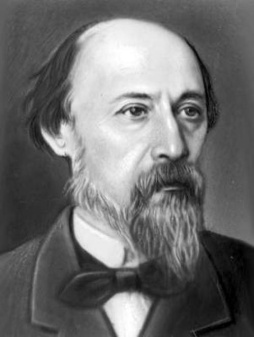 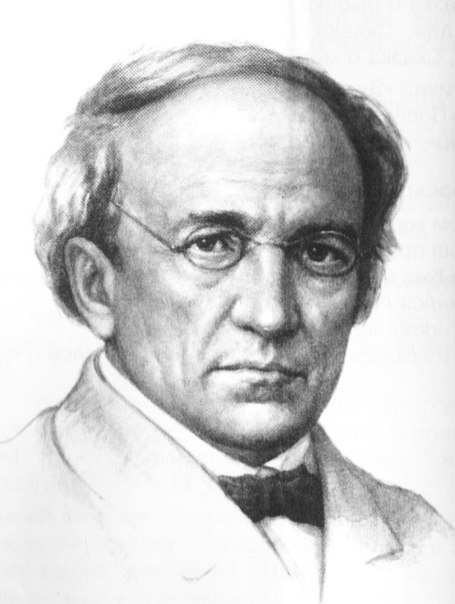 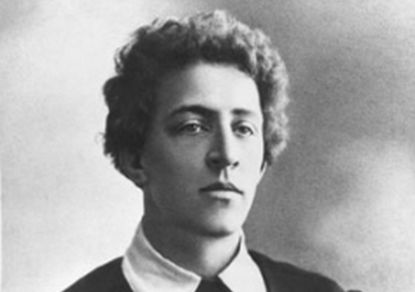 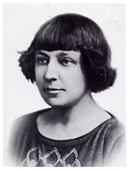 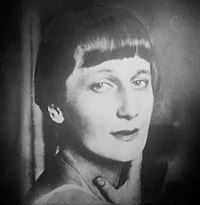 _______________________________________________________________________________________10. Назовите произведения с содержанием в названии цвета или числа–––––––––––––––––––––––––––––––––––––––––––––––––––––––––––––––––––––––––––––––––––––––